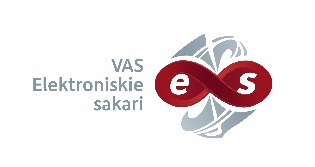 VAS “Elektroniskie sakari”Iepirkumu procedūra no 10 000 – 41 999 euro„Administratīvās ēkas pamatu pastiprināšanas, hidroizolācijas un lietus ūdens novadīšanas sistēmas pārbūves, Eksporta ielā 5, Rīgā, projekta izstrāde”Iepirkuma identifikācijas Nr. VASES 2023/12Informācija par iepirkumu procedūru pieejama Elektronisko iepirkumu sistēmā:https://www.eis.gov.lv/EKEIS/Supplier/Procurement/111254   